نموذج طلب الموافقة على إجراء بحث على الإنسانمكتب وكيل الجامعة -لجنة الأخلاقيات الحيوية ، هاتف رقم: 0146461885  بريد إلكتروني: LCBE@ju.edu.saالقسم الأول: معلومات عامةعنوان الدراسة: ـــــــــــــــــــــــــــــــــــــــــــــــــــــــــــــــــــــــــــــــــــــــــــــــــــــــــــــــــــــــــــــــــــــــــــــــــــــــــــــــــــــــــــــــــــــــــــــــــــــ ـــــــــــــــــــــــــــــــــــــــــــــــــــــــــــــــــــــــــــــــــــــــــــــــــــــــــــــــــــــــــــــــــــــــــــــــــــــــــــــــــــــــــــــــــــــــــــــــــــــــــــــــــــــــــــــــــــــــــــــالهدف من الدراسة: (ملخص لا يزيد عن ثلاثة أسطر)ــــــــــــــــــــــــــــــــــــــــــــــــــــــــــــــــــــــــــــــــــــــــــــــــــــــــــــــــــــــــــــــــــــــــــــــــــــــــــــــــــــــــــــــــــــــــــــــــــــــــــــــــــــــــــــــــــــــــــــــــــــــــــــــــــــــــــــــــــــــــــــــــــــــــــــــــــــــــــــــــــــــــــــــــــــــــــــــــــــــــــــــــــــــــــــــــــــــــــــــــــــــــــــــــــــــــــــــــــــــــــــــــــــــــــــــــــــــــــــــــــــــــــــــــــــــــــــــــــــــــــــــــــــــــــــــــــــــــــــــــــــــــــــــــــــــــــــــــــــــــــمعلومات وعناوين الباحث الرئيس, والباحث المعاونمهم جداً: أرفق قائمة كاملة لجميع أفراد الفريق البحثي من داخل الجامعة ومن خارجها مع السير الذاتية للباحث الرئيس والباحثين المعاونين محدثة وموقعة ومؤرخة.نوع الموافقة وأسلوب التقييم لهذا البحث:اختر جميع الحالات التي تنطبق على بحثك بالإجابة إما نعم أو لا:* إن المشاركة بهذا البحث أمر اختياري يتعلق برغب الشخص موضع البحث، ويجب أن يتم إحاطته بجميع المعلومات المستجدة خلال فترة البحث والتي يمكن أن تؤثر معرفته لها في قرار استمراره في المشاركة ** الباضعة لا تشمل تحليل البول, أو اللعاب, أو قصاصات الأظافر, أو الشعر وما إلى ذلكإذا كانت جميع الإجابات أعلاه بـ (لا) فيجوز لك أخذ الموافقة بأسلوب التقييم المعجل (استخدم نموذج رقم 2 - الموافقة على مقترحات الأبحاث الحيوية والتي يمكن ان تتم باسلوب التقييم المعجل) ولا داعي لإستكمال هذا النموذج.وإذا كانت إحدى الإجابات بـ (نعم) فيلزم عليك عزيزي الباحث استكمال هذا النموذج.القسم الثاني: الجهات والمرافق  المتعاونة والموافقات الأخرى هل ستكون إجراءات البحث فقط داخل الموقع الرئيسي لجامعة الجوف أو المواقع التابعة لها:  نعم ـــــــ   ( انتقل إلى القسم الثالث).   لا ـــــــ  (إذا كانت الإجابة  بـ لا, أكمل الجدول أدناه) الجهات المتعاونة من خلال إتفاقيات مع جامعة الجوف:الجامعة لديها اتفاقيات رسمية مع مديرية الشؤون الصحية بالمنطقة ومركز ابحاث الإبل والمراعي وشرطة منطقة الجوف ومديرية المياه وبعض الجهات الأخرى لإجراء الأبحاث الحيوية. عليه فإن قرار الموافقة على إجراء البحث من قبل اللجنة المحلية للأخلاقيات الحيوية بجامعة الجوف لا يغني عن الحصول على الموافقة من اللجان المناظرة في كل جهة. ولمزيد من المعلومات بهذا الشأن يرجى التواصل مع مكتب اللجنة المحلية للأخلاقيات الحيوية بالجامعة. عزيزي الباحث إذا كنت متعاوناً مع إحدى الجهات المذكورة بالجدول أدناه أولديك موافقة أو أكثر على إجراء البحث لديهم , اذكر ذلك, مع وضع علامة " √ " في المكان المناسب واستكمال الجدول:ضع أي ملاحظات إضافية حسب الإحتياج:إذا كان الباحث الرئيسي طالب أو ذو علاقة بالجهة المذكورة أعلاه, الرجاء التوضيح:ــــــــــــــــــــــــــــــــــــــــــــــــــــــــــــــــــــــــــــــــــــــــــــــــــــــــــــــــــــــــــــــــــــــــــــــــــــــــــــــــــــــــــــــــــــــــــــــــــــــــــــــــــــــــــــــــــــــــــــالجهات المتعاونة ألأخرى:إذا كنت متعاون مع جهات أخرى غير المذكورة بالجدول أعلاه:اذكر اسم الجهة/المنشأة (مثال: جامعات أخرى، كليات تمريض، تجمع عشائري,....) وضح كيفية مشاركة الجهة (مثال: توظيف وتطويع المشاركين, الموافقة, إجراءات الدراسة, المتابعة, تحليل البيانات...). علماً بأن قرار الموافقة على إجراء البحث من قبل اللجنة المحلية للأخلاقيات الحيوية بجامعة الجوف لا يغني عن الحصول على الموافقة من اللجان المناظرة في تلك الجهات.ضع أي ملاحظات إضافية حسب الاحتياج:إذا كان الباحث الرئيسي طالب أو ذو علاقة بالجهة المذكورة أعلاه, الرجاء التوضيح:ــــــــــــــــــــــــــــــــــــــــــــــــــــــــــــــــــــــــــــــــــــــــــــــــــــــــــــــــــــــــــــــــــــــــــــــــــــــــــــــــــــــــــــــــــــــــــــــــــــــــــــــــــــــــــــــــــــــــــــالأبحاث الدولية:هل سيكون هنالك أي إجراء بحثي خارج المملكة :  نعم ـــــــ        لاـــــــ (إذا كانت الإجابة  بنعم, أكمل الجدول أدناه)ملاحظة: علماً بأن قرار الموافقة على إجراء البحث من قبل اللجنة المحلية للأخلاقيات الحيوية بجامعة الجوف لا يغني عن الحصول على موافقة بحثية من الدولة التي يتم بها إجراء البحث  ضع أي ملاحظات إضافية حسب الاحتياج:إذا كان الباحث الرئيسي طالب أو ذو علاقة بالجهة المذكورة أعلاه, الرجاء التوضيح:ــــــــــــــــــــــــــــــــــــــــــــــــــــــــــــــــــــــــــــــــــــــــــــــــــــــــــــــــــــــــــــــــــــــــــــــــــــــــــــــــــــــــــــــــــــــــــــــــــــــــــــــــــــــــــــــــــــــــــــالقسم الثالث: تمويل البحث* الباحث الرئيس مسئول عن إبلاغ لجنة الأخلاقيات الحيوية بالجامعة في حال إجراء أية تغييرات على مصادر تمويل البحث من خلال نموذج التعديل أو نموذج إعادة الموافقة الأبحاث المدعومة من خارج الجامعة: لكل جهة من جهات تمويل الدراسة، يرجى تحديد الآتي:ملاحظات: إذا كان الباحث الحاصل على المنحة/الدعم الخارجي ليس هو الباحث الرئيسي لهذه الدراسة, يجب إرفاق عنوانه وبريده الإلكتروني إذا كان البحث مدعوماً كلياً أو جزئياً من جهة خارج الجامعة, يجب إرفاق ما يثبت ذلك.هل الجهة الممولة على إطلاع أن الإنسان سيكون موضعاً للبحث؟  نعم ـــــــ        لاـــــــ إذا كانت الإجابة بنعم, ارفق ما يثبت ذلك: ضع أية ملاحظات إضافية حسب الاحتياج:ملاحظة: عند وجود أكثر من مصدر للتمويل, انسخ الجدول السابق وأضف معلومات التمويل الإضافيةالقسم الرابع: تعارض المصالح (هذا الجزء مطلوب فقط في حالة كون البحث مدعوم من خارج الجامعة)هل لدى الباحثين في هذه الدراسة أو أحدهم مصلحة شخصية كحصوله على مصلحة مالية كبيرة ؟ نعم ـــــــ        لاـــــــ إذا كانت الإجابة بنعم, رجاء حدد اسم/ اسماء من ينطبق عليه ذلك مع التوضيح : ــــــــــــــــــــــــــــــــــــــــــــــــــــــــــــــــــــــــــــــــــــــــــــــــــــــــــــــــــــــــــــــــــــــــــــــــــــــــــــــــــــــــــــــــــــــــــــــــــــــــــــــــــــــــــــــــــــــــــــــــــــــــــــــــــــــــــــــــــــــــــــــــــــــــــــــــــــــــــــــــــــــــــــــــــــــــــــــــــــــــــــــــــــــــــــــــــــــــــــــــــــــــــــــــــــــــــــــــــــــــــــــــــــــــــــــــــــــــــــــــــــــــــــــــــــــــــــــــــــــــــــــــــــــــــــــــــــــــــــــــــــــــــــــــــــــــــــــــــــــــــــــــــــــــــــــــــــــــــــــــــــــــــــــــــــــــــــــــــــــــــــــــــــــــــــــــــــــــــــــــــــــــــــــــــــــــــــــــــــ(إذا ثبت لدى اللجنة عكس ذلك يطبق عليه ما ورد في المادة الرابعة والأربعون الخاصة بالعقوبات من اللائحة التنفيذية)القسم الخامس: الإنسان موضع البحث كم عدد الأشخاص الذين سيتم إدراجهم في هذا البحث؟إذا كان هناك أكثر من فئة, وضح العدد لكل فئة (الجنس, العرق, العمر,.......). ملاحظة: الإنسان لا يعتبر موضع البحث (مدرجاً)  إلا بعد التوقيع على الإقرار بالموافقة "الموافقة بعد التبصير":________________________________________________________________________________________________________________________________________إذا كان هناك دراسات مسحية, كم عدد الأشخاص الذين سيتم مسحهم وفحصهم؟عند إجراء المسح والفحص كجزء من عملية الموافقة, يتم احتساب عدد الأشخاص الذين سيتم استبعادهم بعد الفحص مع توضيح السبب:_______________________________________________________________________________________________________________________________________________________________________________________________________________كيفية توظيف الأشخاص موضع البحث: وضح كيفية إدراج الأشخاص موضع البحث بالمشاركة. ارفق أية نسخ من مواد إعلانية/استدعاء مع هذا الطلب. في حال تطوع أشخاص من خارج مواقع الجامعة، يمكن إرفاق الإذن بالدراسة من الجهة الأخرى:__________________________________________________________________________________________________________________________________________الفئات الخاصة:حدد فئات الأشخاص الذين يستهدفهم البحث.مشاركة طلاب الجامعة أو موظفون من الجامعة في البحث:هل سيتم في هذا البحث توظيف طلبة تقوم بتدريسهم أو أنت مسئول عن تعليمهم؟ نعم ـــــــ        لاـــــــ هل سيتم في هذا البحث توظيف موظفين يرجعون إليك في عملهم؟ نعم ـــــــ        لاـــــــ إذا كانت الإجابة بنعم, وضح لماذا هذه الفئة مهمة للبحث وكيف تم إقناعهم؟: القسم السادس: الأدوية/الأجهزة , الاختبارات الجينية, الإشعاع, والعينات البيولوجيةاستخدام الأدوية/الأجهزةهل ستستخدم الدراسة دواء أو جهاز طبي مرخص من الجهة المعنية (هيئة الغذاء والدواء....) ؟ نعم ـــــــ        لاـــــــ هل ستستخدم الدراسة دواء غير مرخص أو جهاز طبي بحثي ؟ نعم ـــــــ        لاـــــــ هل ستستخدم الدراسة أجهزة غير طبية ؟ نعم ـــــــ        لاـــــــ هل ستستخدم الدراسة منتج بحقوق الملكية ؟ نعم ـــــــ        لاـــــــ هل ستستخدم الدراسة كاشف حيوي؟ نعم ـــــــ        لاـــــــ إذا كانت الإجابة بنعم, الرجاء تعبئة وإرفاق ملحق خاص بإضافة الأدوية والأجهزة العينات الحيويةهل ستقوم الدراسة باستخدام عينات حيوية (سواءاً محفوظة أو مستقبلية) ؟ نعم ـــــــ        لاـــــــ إذا كانت الإجابة بنعم, تحتاج لتعبئة نموذج السلامة الحيوية قبل بدء الدراسة ..تعبئة وإرفاق ملحق يتعلق بالسلامة الحيوية هل سيتم أخذ العينات الحيوية لأهداف البحث بوسائل باضعة؟ نعم ـــــــ        لاـــــــ إذا كانت الإجابة بنعم, تحتاج لتعبئة نموذج السلامة الحيوية قبل بدء الدراسة ..تعبئة وإرفاق ملحق يتعلق بالسلامة الحيويةهل سيتم أخذ العينات الحيوية لأهداف البحث بوسائل غير باضعة, مثل تحليل البول أو اللعاب أو قصاصات الأظافر أو الشعر وما إلى ذلك؟ نعم ـــــــ        لاـــــــ الإختبارات الجينيةهل ستقوم الدراسة بأية اختبارات جينية للعينات الحيوية؟ نعم ـــــــ        لاـــــــ إذا كانت الإجابة بنعم, تحتاج لتعبئة نموذج الاختبارات الجينية قبل بدء الدراسة ..تعبئة وإرفاق ملحق يتعلق بالاختبارات الجينية الإشعاع والنظائر المشعةهل ستقوم الدراسة باستخدام أشعة مؤُينة سينية أو أمواج كهرومغناطيسية دقيقة أو نظائر مشعة أوغيرها؟ نعم ـــــــ        لاـــــــ إذا كانت الإجابة بنعم, تحتاج لتعبئة نموذج السلامة الإشعاعية قبل بدء الدراسة ..تعبئة وإرفاق ملحق يتعلق بالسلامة الإشعاعية القسم السابع: خطة البحثيراعي الباحث عند إعداد المقترح البحثي, ما يلي:ملائمة تصميم الدراسة لأهدافهاالموازنة بين الأهداف المرجوة والأضرار المتوقع أن تلحق بالإنسان موضع البحثملائمة موقع البحث, بما في ذلك الإمكانات المتاحة, وإجراءات الطوارئ ومناسبتها.الغرض من الدراسةاذكر الغرض من الدراسة  مع ذكر فرضية الدراسة وأهدافها وعلاقتها بالفرضية:مقدمةاذكر المعلومات السابقة ذات العلاقة التي أدت الى خطة هذا المشروع. الرجاء سرد المراجع في الأماكن المناسبة اينما يتطلب ذلك خلفية أو عمل سابق في دراسات الإنسان و/أو الحيوان. ضع رقم الدراسة السابقة هنا إن وجد تصميم الدراسة, الإجراءات, المواد, والطرقصف تصميم الدراسة مشتملا على تسلسل وزمن جميع الإجراءات. مع ذكر الخطة الزمنية لبداية وانتهاء البحث ومعايير تعليقه أو إنهائه. في حال كون البحث سريرياً يلتزم الباحث بأن يقدم وصفاً للإجراءات التي يتاح فيها الاطلاع  على البيانات الشخصية للمشاركين بالبحث بما في ذلك السجلات الطبية والعينات البيولوجية ووصفاً للأشخاص الذين يتاح لهم الاطلاع على البيانات الشخصية للمشاركين بالبحث. في حال استخدام الخداع في البحوث ( مثل تأثير دواء وهمي, ...)يجب تبرير أهمية ذلك للدراسة. في حال استخدام التسجيل الصوتي و/أو المرئي, صف كيفية ذلك مع تبرير الاستخدام و تضمين نماذج تسجيل الحالات, وبطاقات اليوميات, والاستبانات المعدة للمشاركين في البحث, وذلك في حال البحث السريري. في حال أن الدراسة تقدم علاجاً لحالة المشاركين, أكمل النموذج الخاص بذلك إضافة (هـ) للنموذج رقم (1) المتعلقة بالمعالجة وأرفقه للمراجعة.المنهجية الإحصائية وتبرير حجم العينةبيّن كيفية تحليل البيانات وأوضح المنهجية الإحصائية بما في ذلك حسابات حجم العينة مع مراعاة إمكانية الوصول إلى نتائج مهمة إحصائياً بأقل عدد من المشاركين في البحث. وللدراسات النوعية الرائدة, ينبغي وصف كيفية تناسب حجم العينة المقترح للوصول للنتائج المتوقعة مع ذكر طريقة تحليل الإختبار الإحصائي والمراجع المستخدمة لتحديد حجم العينة. إيضاح معدل الاستنزاف الإحصائي. معايير الاختيار والاستبعاد للشخص موضع البحثتحديد خصائص العينة التي سيتم الاختيار منها. سرد المعايير الرئيسية للاختيار والاستبعاد. اذكر أي استبعاد مقترح قائم على الجنس (نساء ولود) , العمر, الدين, أو العرق مع إلزامية تبرير الاستبعاد. وضح الظروف التي يمكن للباحث فيها أن ينهي مشاركة الإنسان موضع البحث (مثال: عدم المطابقة مع أحكام الدراسة, إنهاء الدراسة,....إلى آخره). تحديد الوسائل التي يتم بها الاتصال المبدئي والاختيار. تحديد الوسائل التي تقدم بها المعلومات كاملة إلى المشاركين المحتملين في البحث أو ممثليهم.المخاطر والإزعاجوصف لأي خطر أو إزعاج متوقع يلحق بالإنسان موضع البحث (والمشاركين الثانويين في حال وجودهم) والخطوات المتخذة لتقليل المخاطر. تقييم لاحتمال حدوث الخطر, وفي حال حدوثه, ماهي درجة خطورته على المشارك موضع البحث. تبرير استخدام أي إجراء أو أداة أو جهاز لم يستخدم من قبل. تبرير استخدام أي مواد خطرة أو ضارة على الإنسان موضع البحث أو البيئة المحيطة وطرق التخلص منها بعد الانتهاء من البحث. خطة التعامل مع الحالات الخطرة. خطة التخلص من فائض  العينات الحيوية. خطة التخلص من آثار البحث. الخطورة المتوقعة في إيقاف أدوية الشخص المشارك السابقة والمبررات إذا كان البحث يتطلب ذلك. أنوع المخاطر المأخوذة بعين الاعتبار تشمل: جسدي, نفسي, اجتماعي, قانوني, وظيفي, مالي. إيضاح أية إزعاج محتمل قد يعاني منه المشاركين ( الوقت, الامتناع عن الطعام,.... إلى آخره)المنافعبيان لأي منافع محتملة يمكن أن ينالها الخاضع للبحث. كذلك أي منافع غير مباشرة للأشخاص المشاركين. إيضاح للمنافع المحتملة للمجتمع ( مثال: إضافة معرفة لمجال الدراسة) أو فئة مخصوصة من الأشخاص (مثل: الرياضيين, أو الأطفال المصابين بالتوحد). لا تذكر في هذا الجزء أي تعويضات.تحليل وموازنة المنافع والمخاطروصف لنسبة المخاطر للمنافع. تبرير أي مخاطر تقع على الخاضعين للبحث بالنسبة للمنافع المحتملة لهم أو للمجتمع. عرض تقييم للمخاطر المحتملة للمشاركين والخطوات المتخذة لتقليل هذه الخطورة ووزنها في كفة المنافع المحتملة للأشخاص المشاركين أو للمجتمع.الاعتبارات الاقتصاديةإيضاح أي تكاليف على المشاركين أو أي مبالغ أو طريقة للتعويضات ستعطى لهم.  أوصف كم تم الوصول إلى كمية وطريقة التعويض: وفي حال توزيع نسبة التعويض, الرجاء وضح التفاصيل. ينبغي مراعاة الاعتبارات الاقتصادية لأي إجراءات وتجارب إضافية وتضمينها في هذا الجزءمراقبة سلامة وحماية البياناتجميع الدراسات تشتمل على خطة لمراقبة وحماية البيانات وتخضع للاطلاع من قبل مكتب لجنة الأخلاقيات بما في ذلك السجلات والوثائق الخاصة وما يتعلق بحماية البيانات وسلامتها. في أغلب الحالات يكون مقبولا بأن يكون الباحث الرئيسي هو المسئول عن مراقبة سلامة البيانات. ولا يجوز بأي حال من الأحوال أن يكون الطالب هو المسئول عن ذلك.  المسائل التي ينبغي إدراجها في خطة مراقبة سلامة البيانات1 - تكرار الرقابة2 - من الذي سيتولى الرقابة3- ماهي البيانات التي تكون موضع الرقابة4 - كيف سيتم تفسير وتحليل البيانات5 - ما الإجراءات التي سيتم اتخاذها في عند حدوث أشياء محددة أوعند نقاط النهاية6 - كيف سيتم التواصل والاتصال من المسئول عن سلامة البيانات إلى لجنة الأخلاقياتاستجابة العينة للمسائل المدرجة أعلاه لحالات الحد الأدنى من الخطر والأعلى قليلاً – " عن طريق نتائج استبانات تراقب من قبل الباحث الرئيسي مقترناً بالطالب الباحث كل اسبوعين للمسائل 1و2و3 . يتم مراجعة نتائج الاستبانة . وفي حال طلب تعديل على الإجراء يعبأ نموذج التعديل ويقدم إلى لجنة الأخلاقيات الخصوصية /السريةوضح كيف سيتم الحفاظ على خصوصية ومصالح الأشخاص المشاركين خلال فترة الدراسة ( لاحظ أنه يشار هنا إلى خصوصية الأفراد وليس البيانات). أوصف الإجراءات المتخذة لحماية خصوصية البيانات التي تم الحصول عليها وحفظها بعد نهاية الدراسة. أوصف خطط حفظ وأمن البيانات الإلكترونية؟ إذا سيتم الحصول على معلومات حساسة (استخدام أدوية غير مصرح بها, أنشطة إجرامية, إلى آخره) , اذكر هل سيتم الحصول على شهادة السرية؟. تأكد من ذكر ووجود حدود السرية وتحديد العناصر الخارجية ( الراعي للدراسة, هيئة الغذاء والدواء,....) الذين يمكنهم من الوصول إلى البيانات. إذا أنه سيتم فحص ومسح للأشخاص المشاركين, أوصف خطط تخزين أو إتلاف البيانات المعروفة الهوية للمشاركين وللذين لم يجتازوا الفحص.القسم الثامن: الموافقة بعد التبصير (الموافقة المتنورة)كباحث رئيسي, أنت مسئول لاتخاذ الخطوات الصحيحة للتأكد من أن المشاركين في هذه الدراسة تم الحصول منهم على الموافقة المتنورة وفق الأحكام المنصوص عليها في اللائحة التنفيذية المعتمدة لذلك. حتى كون دراستك لا تستهدف مشاركين من فئات معينة, قد تكون هذه الفئات مشمولة في تطويع وتوظيف الأشخاص المشاركينإعداد الحصول على الموافقةوصف لعملية الموافقة, ويشمل ذلك من الذي سيقوم بالحصول على الموافقة, أين ومتى سيتم ذلك, كم الوقت الذي سيتطلبه الحصول على الموافقة من الإنسان موضع البحث. أذكر ما إذا كان سيتم تقويم  مواد الموافقة للتأكد من إيضاح أن الموافقة المطلوبة تعني المشاركة في البحث و أن الأشخاص المشاركين يعرفون طبيعية البحث ومدى مشاركتهم فيه وتوضيح المخاطر والأضرار (إن وجدت)  وفهمهم لحرية المشاركة من الرفض أو الانسحاب من المشاركة في البحث وقت ما شاءوا (ربما يشملهم تأمينهم في الدراسات ذات الإجراءات المعقدة, والدراسات التي تحتاج إلتزام بأوقات طويلة, أو تلك التي تعرض المشاركين لخطر فوق الحد الأدنى)القدرة على الموافقة  صف كيفية تقييم القدرة على الموافقة  في حالات القدرة المحدودة لاتخاذ قرار,الصعوبات اللغوية والسمعية. إذا كان الشخص المشارك غير قادر على إعطاء الموافقة, هل ستحتاج  إلى الحصول على الموافقة من الولي الشرعي أو الوصي القانوني.إذن وموافقة الولي/الوصي في حال إدراج أطفال, اذكر كم عدد الأولياء/الأوصياء الذين سيعطون الإذن, عما إذا كان سيحصل على موافقة/قبول من الطفل موضع البحث وهل ستكون الموافقة شفهية أم  خطية. وللموافقات الفورية  قدم نسخة من مخطوطة الموافقة التي سيتم الحصول عليها.توثيق الموافقة المتنورةحدد النماذج التي ستستخدم  لكل مجموعة من المشاركين. مثال: نموذج موافقة البالغين, نموذج موافقة الأوصياء, نموذج موافقة/قبول الطفل (نموذج مكتوب خطي أو مخطوطة شفوية), أو النشرة التعريفية. يجب إرفاق نسخ من جميع النماذج مع هذا الطلب بنفس الصيغة التي ستعطى للأشخاص المشاركين.الإرجاء أو الإعفاء أو تبديل الموافقة المتنورة قد ترجئ لجنة الأخلاقيات الموافقة المتنورة أو تبدل بعض العناصر منها في بعض حالات الدراسات ذات الحد الأدنى من الخطر. إذا كان لديك خطة لطلب إرجاء الموافقة المتنورة (مثال في حال عدم سؤال المشاركين لإعطاء الموافقة), أو تبديل الموافقة ( مثال ذلك في حال استخدام الخداع في البحوث كتأثير دواء وهمي), أو إرجاء توقيع الموافقة ( مثال ذلك إذا كان المشاركين سيعطون الموافقة بعد قراءة النشرة التعريفية), الرجاء الإجابة على الأسئلة الآتية مستخدما معلومات الخاصة بالدراسة:الإرجاء/الإعفاء (مثال في حال عدم سؤال المشاركين لإعطاء الموافقة), أو تبديل الموافقة( مثال ذلك في حال استخدام الخداع في البحوث كتأثير دواء وهمي): لماذا تعتبر هذه الدراسة ذات حد أدنى من الخطر؟●     كيف سيؤثر هذا الإعفاء على حقوق الأشخاص المشاركين ومنافعهم؟●     لماذا سيكون البحث غير قابل للتطبيق بدون الحصول على هذا الإعفاء؟ ●    كيف سيتم إعادة المعلومات الهامة إلى الأشخاص المشاركين, في حال انطبق ذلك ؟●    إرجاء توقيع الموافقة ( مثال ذلك إذا كان المشاركين سيعطون الموافقة بعد قراءة النشرة التعريفية)لماذا تعتبر هذه الدراسة ذات حد أدنى من الخطر؟●    هل هنالك إخلال بالسرية  يشكل مخاطر للأشخاص المشاركين؟●     هل نموذج توقيع الموافقة المتنورة هو السجل الوحيد الذي يربط الشخص المشارك في البحث؟●    هل يشمل البحث على أية نشاطات تتطلب توقيع بالموافقة المتنورة خارج إطار البحث؟●    القسم التاسع: مصادقة الباحث الرئيسيأتعهد بمراعاة أنظمة جامعة الجوف الخاصة بالأبحاث التي يخضع فيها الإنسان للبحث وأوافق على:الامتثال لجميع أنظمة وقرارات وشروط ومتطلبات لجنة الأخلاقيات الحيوية أن هذه الدراسة صممت بحسب كامل معرفتي لحماية الأشخاص المشاركين موضع البحث بالالتزام بالمعايير المتبعة لدى جامعة الجوف, وزارة الصحة, هيئة الغذاء والدواء, اللجنة الوطنية للأخلاقيات الحيوية, و أي وكالة راعية للحماية.الحصول على موافقة اللجنة (لجنة الأخلاقيات) المسبقة قبل الشروع في تعديل على البروتوكول أو الموافقات المتنورة / نموذج الإذن بإجراء البحث/ الموافق عليها سابقاً.إبلاغ اللجنة (لجنة الأخلاقيات) حسب نظام الأخلاقيات, عن أية انحرافات أو أحداث و/أو مشاكل غير متوقعة تعرض الأشخاص المشاركين للخطر.تقديم إعادة طلب الموافقة/ نموذج الانتهاء  من الدراسة حسب اللزوم.أن مشاركتي ومشاركة أياً من الباحثين المساعدين لا تتعدى نظام جامعة الجوف فيما يخص بتعارض المصالح الشخصية في البحث.جميع الأفراد المشاركين بالفريق البحثي أكملوا الدورة التدريبية للبحث على الإنسان ولديهم المعرفة بإجراءات الدراسة الموصوفة في هذا البروتوكول. جميع الأفراد المشاركين بالفريق البحثي لديهم التدريب والخبرة الكافية لإجراء الأنشطة البحثية حسب الدور الموضح لهم بالدراسة.بالإضافة إلى أنه، بالتوقيع أدناه, بالتأكيد على أنني أملك المرافق والمصادر اللازمة لإجراء هذه الدراسة.مصادقة رئيس/منسق القسم: أقر بقراءتي لهذا الطلب وإجراءاته وأعتقد أن هنالك قيمة من طرح وإجابة الأسئلة البحثية المرفقة بهذا الطلب. كما أنه بحسب معرفتي, فالباحث لديه الوقت الكافي, والمرافق, والخبرات اللازمة لإجراء هذه الدراسة.تعليمات لاستكمال طلب الموافقة على إجراء بحث على الإنسانرجب 1435 هجريمهم – الرجاء مراجعة العناصر الأتية قبل إعداد الطلب لأن ذلك سيسهل مراجعة الطلب المقدم:راجع نماذج الطلب والإرشادات على صفحة موقع اللجنة بالبوابة الإلكترونية للجامعة واستخدم نموذج معبأ تعبئة إلكترونية لتقديمه للجنةاقرأ كل فقرة وقم بتقديم معلومات دقيقة وصحيحة حسب المطلوبلاحظ أهمية الإجابة بنعم/لا " ــــ"  لتقديم معلومات مخصوصة بالطلب, الرجاء  حذف " ـــــ" ووضع علامة " √ " في المكان المناسب وإكمال المعلومات المخصوصة في حال طلبهاأرفق الملحق (أ) بالقائمة الرئيسية بالفريق البحثيلا يسمح بتقديم الطلبات المعبأة يدوياًلا تقم بإزالة أو تعديل الأجزاء من نموذج الطلب التي لا تتعلق بدراستك ( مثال: لا تحذف القسم الثالث من الطلب حتى في حال كون بحثك غير مدعوم)أزل صفحة التعليمات هذه من النموذجالرجاء الاتصال بمكتب لجنة الأخلاقيات في حال وجود أي سؤال, أو شكوى على البريد الإلكتروني :........والهاتف:.......عناصر النموذج الأساسي  (رقم 1) لطلب الموافقة على إجراء بحثالقسم الأول: معلومات عامةالقسم الثاني: الجهات والمرافق  المتعاونة والموافقات الأخرىالقسم الثالث: تمويل البحثالقسم الرابع: تعارض المصالحالقسم الخامس: الإنسان المشارك موضع البحث القسم السادس: الأدوية/الأجهزة , الاختبارات الجينية, الإشعاع, والعينات البيولوجيةالقسم السابع: خطة البحثالقسم الثامن: الموافقة بعد التبصيرالقسم التاسع: مصادقة الباحث الرئيسيالملاحق:نموذج التعديلاتنموذج طلب إعادة الموافقة/ الانتهاء من المتابعةملحق للنموذج الرئيسي قائمة الفريق البحثي: الأشخاص المهمين العاملين بالبحثإضافة ملحق للنموذج الرئيسي المتعلقة بالأدوية والأجهزة إضافة ملحق للنموذج يتعلق بـ اختبارات الجينيةإضافة ملحق للنموذج يتعلق بالمعالجاتبحث دبلوم عاليبحث عضو هيئة تدريسطبيعة الدراسة: (ضع علامة " √ " في المكان المناسب)مشروع تخرج شهادة جامعيةأطروحة دكتوراهطبيعة الدراسة: (ضع علامة " √ " في المكان المناسب)بحث جهات أخرى (تحدد الجهة)رسالة ماجستيرطبيعة الدراسة: (ضع علامة " √ " في المكان المناسب)الباحث المعاون2 (إذا كان طالباً, يكتب فقط في حال أن الطالب هو من ابتداء فكرة البحث)الباحث المعاون1 (إذا كان طالباً, يكتب فقط في حال أن الطالب هو من ابتداء فكرة البحث)الباحث الرئيسيالاسم الثلاثي / اللقب:القسم والكلية:العنوان البريدي:رقم الهاتف:رقم اتصال في حالة الطوارئ:(مطلوب للتقييم الشامل, فوق الحد الأدنى من الخطر)البريد الإلكتروني:الحالاتنعملاهل يتعارض البحث مع الأحكام الشرعية والنظم والتشريعات المتبعة في المملكة؟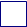 هل الإنسان المشارك موضع البحث من فئة الحالات الخاصة و/أو الحوامل والأجنة و/أو فئة القصر؟ *هل البحث المقترح يؤدي إلى كشف هوية الأشخاص موضع البحث؟هل الخطر الذي يتعرض له الشخص الذي سيجرى عليه البحث يتجاوز مستوى الخطر الأدنى؟هل تم إتخاذ إجراءات أو طرق غير الإجراءات والطرق العلمية المتعارف عليها في تصميم البحوث والتي قد تعرض الإنسان موضع البحث للخطر؟هل سيتم استعمال أدوية في هذا البحث بطرق وكميات لا توافق الترخيص المعتمد للدواء وجرعاته من الجهة المعنية؟ هل سيتم استعمال أجهزة طبية في هذا البحث بطرق لا توافق الترخيص المعتمد للجهاز واستعمالاته؟هل سيتم أخذ العينات الحيوية لأهداف البحث بوسائل باضعة **؟هل هناك زيادة جرعة أو الإقلال منها بما يؤدي إلى تفاقم الضرر؟هل إجراء البحث يتم للتعرف على أخطار جديدة محتملة؟هل سيتم استخدام الأشعة السينية أو الأمواج الكهرومغناطيسية الدقيقة؟هل هناك إضافة دواء جديد؟هل هناك إضافة جهاز جديد؟هل هناك إضافة إجراء باضع أو تداخلي؟هل المقترح يشتمل على ملاحظات أو مقابلات أو استبيانات أو دراسات مسحية لفئات خاصة؟معلومات  الموافقةنسبة المشاركة في تسجيل البحث والموافقة %الجهة التابعة لهااسم المنشأة√مستشفى الأمير عبدالرحمن السديريمستشفى الولادة  والأطفالمستشفى القريات العاممستشفى دومة الجندلمستشفى طبرجلمستشفى صويرمستشفى الصحة النفسيةمركز التأهيل الشاملمركز الأطفال المعوقينالوحدة الصحيةمركز صحي:مركز ابحاث الإبل والمراعيمديرية المياهالشرطةأخرى (تحدد)الموافقة على البحث/ الإذن لديهم مرفق؟كيفية المشاركة اسم الجهةالموافقة على البحث (مرفق)كيفية المشاركةاسم الجهة/المنشأة المتعاونةالموقع (الدولة، المدينة)ممول من عمادة شؤون الطلاببحث ممول من عمادة البحث العلميمصادر التمويل*:(ضع علامة " √ " في المكان  المناسب)مؤسسات خيرية ممول من القسم/الكليةمصادر التمويل*:(ضع علامة " √ " في المكان  المناسب)دعم جائزة علميةمدينة الملك عبد العزيز للعلوم والتقنيةمصادر التمويل*:(ضع علامة " √ " في المكان  المناسب)جهات أخرى (تسمى)على حساب الباحثمصادر التمويل*:(ضع علامة " √ " في المكان  المناسب)لا يحتاج تمويلمصادر التمويل*:(ضع علامة " √ " في المكان  المناسب)اسم الجهة الممولةاسم البحث الحاصل على التمويل:عنوان البحث (إذا كانت مختلفةً عن العنوان المستخدم هنا)رقم البحث / المقترح:حالة التمويل: (ممنوح / تحت الإجراء)فقراء قاصرونضع علامة " √ " في المكان المناسبأميونسجناءضع علامة " √ " في المكان المناسبعسكريونحوامل / حديثي الولادة (خدج)ضع علامة " √ " في المكان المناسبغير ناطقين العربيةذوي احتياجات خاصةضع علامة " √ " في المكان المناسبأفراد مصابون بأمراض معدية (الرجاء التحديد)طلاب من الجامعة (أكمل الفقرة الخاصة بمشاركة طلاب الجامعة)ضع علامة " √ " في المكان المناسبآخرون (الرجاء التحديد)موظفون من الجامعة (أكمل الفقرة الخاصة بمشاركة طلاب الجامعة)ضع علامة " √ " في المكان المناسبالتاريخالتوقيع الأصلي للباحث الرئيسي  التاريخالتوقيع الأصلي للباحث الطالب(فقط في حال كون الطالب ابتدأ  فكرة البحث)التاريخالتوقيع الأصلي للمراقب الطبي(مطلوب لجميع الدراسات التي تراقب من قبل طبيب مشارك في الدراسة)التاريخالتوقيع الأصلي لرئيس/منسق القسم(مطلوب لجميع الدراسات, باستثناء طلبات المنح/الدعم الخارجي يجب إرفاق العقد)